РЕАЛИЗАЦИЈА УГОВОРА/ОКВИРНОГ СПОРАЗУМАЈУ ЈАВНОГ ФОНДА ЗА ДЈЕЧИЈУ ЗАШТИТУ по поступцима проведеним у 2017. годиниТабела креирана у складу са Упутством о објави основних елемената уговора и измјена уговора објaвљеним у „Службеном гласнику БиХ, број: 56/15 од 14.07.2015. године.                      припремио – обрадио                                                                                         контролисао – начелник одјељења                                                                                               одобрио – помоћник директора        Славиша Мастило, дипл. економиста                                                                         Драгана Перковић, дипл. економиста                                                                                         Нада Лазаревић, дипл. економиста                                                                                                                                                                    Директор                                                                                                                                                                                                                                Недељко Јовић, дипл. економиста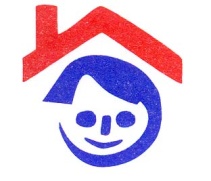 Р Е П У Б Л И К А   С Р П С К А ЈАВНА УСТАНОВАЈАВНИ ФОНД ЗА ДЈЕЧИЈУ ЗАШТИТУБ И Ј Е Љ И Н А1.2.3.4.5.6.7.8.9.10.р/бОпис и Ознака по ЈРЈНВрста поступка и број обавјештења о додјели уговора са Портала јавних набавкиПодаци о добављачу/ добављачима у оквирном споразуму (Назив, ИД број, мјесто)Основни елементи уговора/оквирног споразума(Вриједност, период трајања/рок извршења, рок плаћања, гарантни период,...)Опис измјене основних елемената уговора и датум измјенеОстатак вриједности уговора након учињене измјене /остатаквриједности оквирног споразумаДатум закључења уговора/оквирног споразумаДатум потпуне реализације уговора/оквирног споразума и укупна  утрошена вриједност Напомена 1.72000000-5Директни споразум„IM Computers“ доо ул. Николе Тесле бр. 8;ЈИБ: 4402340980005БијељинаНабавка услуге одржавања примарне инфраструктуре и сервера за електронску пошту за потребе ЈУ Јавног фонда за дјечију заштиту. Вриједност уговора: 5.760,00 КМ без ПДВ-а. Уговор закључен до 31.12.2017. године. Валута плаћања 15 дана од дана испостављања фактуре.--Уговор број: P-170/2017 од 17.01.2017. годинеРеализација у току 2.72000000-5Директни споразум„Impuls Digital“ доо, ул. Трг Ђенерала Драже Михајловића бр. 9, ЈИБ: 4402855120009, БијељинаНабавка услуге одржавања и подршке опреми у WAN мрежи ЈУ Јавног фонда за дјечију заштиту. Вриједност уговора: 5.640,00 без ПДВ-а. Уговор закључен до 31.12.2017. године. Валута плаћања 15 дана од дана испостављања фактуре.--Уговор број: Р-173/2017 од 17.01.2017. годинеРеализација у току3.50314000-9Директни споразум„Impuls Digital“ доо, ул. Трг Ђенерала Драже Михајловића бр. 9, ЈИБ: 4402855120009, БијељинаНабавка услуге одржавања „IP“ телефоније за потребе ЈУ Јавног фонда за дјечију заштиту. Вриједност уговора: 4.200,68 без ПДВ-а. Уговор закључен до 31.12.2017. године. Валута плаћања 15 дана од дана испостављања фактуре.Уговор број: Р-172/2017 од 17.01.2017. годинеРеализација у току4.45259000-0Директни споразум„Royal Company“ доо ул. Српске добровољачке гарде бр. 84ц, ЈИБ: 4400382210002, БијељинаНабавка услуге континуираног одржавања опреме за климатизацију и система ватродојаве у сервер соби ЈУ Јавног фонда за дјечију заштиту. Вриједност уговора: 2.160,00 без ПДВ-а. Уговор закључен до 31.12.2017. године. Валута плаћања 7 дана од дана испостављања фактуре.Уговор број: Р-171/2017 од 17.01.2017. годинеРеализација у току5.90919200-4Директни споразум„Елиса систем“ с.п.ул. Змај Јовина бр. 7ЈИБ:4506519080007Источно СарајевоНабавка услуге чишћења пословних просторија Фонда у Источном Сарајеву; Вриједност Уговора: 696,00 КМ без ПДВ-а; Уговор закључен до 31.12.2017. године; Валута плаћања 30 дана од дана испостављања фактуре. --Уговор број: P-288/2017 од 25.01.2017. годинеРеализација у току6.90919200-4Директни споразумОмладинска задруга „Каб“,ул. Краља Алфонса XIII 12,ЈИБ: 4400984880009,Бања ЛукаНабавка услуге чишћења пословних просторија Фонда у Бања Луци; Вриједност Уговора до 3.000,00 КМ без ПДВ-а; Уговор закључен до 18.01.2018. године; Валута плаћања 10 дана од дана испостављања фактуре. --Уговор број: P-219/2017 од 19.01.2017. годинеРеализација у току7.30237000-9Директни споразум„Наском“ дооул. Косовска бр. 40ЈИБ: 4403578740009БијељинаНабавка резервних дијелова и материјала за информатичку опрему; Вриједност уговора: 5.982,00 КМ без ПДВ-а, Рок плаћања је 15 дана од дана испостављања фактуре. Уговор закључен до 31.12.2017. године--Уговор број: P-240/2017 од 23.01.2017. годинеРеализација у току8.22210000-5Директни споразум„Centro press“ дооул. Хасе ббЈИБ: 4400325500002БијељинаНабавка дневне и периодичне штампе;Вриједност Уговора: 1.109,91 КМ без ПДВ-а; , Рок плаћања је 7 дана од дана испостављања фактуре. Уговор закључен на период од годину дана, односно до 25.01.2018. године--Уговор број: P-287/2017 од 25.01.2017. годинеРеализација у току9.Директни споразум„PIKSEL“ графички студиоул. Незнаних јунака бр. 31ЈИБ: 4509872640007БијељинаНабвка услуге штамња образаца за потребе ЈУ Јавног фонда за дјечију заштиту; Вриједност фактуре: 140,40 КМ са ПДВ-ом; Рок плаћања седам дана по пријему фактуре.--Фактура  број: 14/17 од 06.02.2017. годинеРеализовано дана 06.02.2017. године;Укупна реализована вриједност: 140,40 КМ са ПДВ-ом.10.34351100-3Директни споразумАутодијелови-сервис „R-Trade“, ул. Требињских бригада бр. 3, ЈИБ: 4505776860009, ТребињеНабавка ауто гума;Вриједност фактуре: 273,50 КМ без ПДВ-а; , Рок плаћања је 7 дана од дана испостављања фактуре. --Фактура број: 41/2017-ММ02 од 10.02.2017. годинеРеализовано дана 22.02.2017. године. Укупна реализована вриједност 320,00 КМ са ПДВ-ом11.18100000-0Директни споразум„ПСЦ Ватроопрема“ дооул. Ђенерала Драже бр. 1ЈИБ: 4400303520077БијељинаНабавка ХТЗ опреме, Вриједност фактуре: 290,17 КМ са ПДВ-ом. Валута плаћања 15 дана од пријема фактуре--Наруџбеница број: 01/1700000027 од 14.03.2017. године;Фактура број: 184/17 од 11.04.2017. годинеРеализован дана 11.04.2017. године;Укупна реализована вриједност 290,17 КМ са ПДВ-ом.12.15000000-8Директни споразум„Грађапромет“ дооул. Павловића пут ббЈИБ: 4400304330000БијељинаНабавка артикала за кафе кухињу и средства за одржавање чистоће; Вриједност Уговора: 5.987,10 без ПДВ-а;Уговор закључен на период од годину дана. Плаћање у року од 15 дана од дана пријема фактуре.--Уговор број: Р-1125/2017 од 21.03.2017. године Реализација у току13.90920000-2Директни споразум„Дератизација“ доо ул. Тиршова бр. 9, ЈИБ: 4404117800006,БијељинаНабавка услуге дератизације и дезинсекције службених просторија ЈУ Јавног фонда за дјечију заштиту у Бијељини, Источном Сарајеву,Требињу и Бања Луци. Вриједност уговора: 917,00 КМ без ПДВ-а. Уговор закључен до 31.12.2017. године. Плаћање у року од 30 дана од дана пријема фактуре.--Уговор број: Р-1240/2017 од 05.04.2017. годинеРеализација у току14.72400000-4Директни споразум„Telrad net“ доо, ул. Хасе бр. 1, ЈИБ: 4403228500005, БијељинаНабавка услуге сталног приступа интернету; Вриједност Уговора: 3.588,00 КМ без ПДВ-а; Валута плаћања 15 дана од дана испостављања фактуре. Уговор закључен до 30.04.2018. године.--Уговор број: Р-1328/2017 од 11.04.2017. годинеРеализација у току15.39130000-2Директни споразум„Pantex“ доо Бијељина, ул. Гаврила Принципа бр. 21, ЈИБ: 4400374200006, БијељинаНабавка итисона за потребе  ЈУ Јавног фонда за дјечију заштиту у Бијељини. Вриједност фактуре: 110,09 КМ без ПДВ-а.--Одлука бр. ОР-292/2017-2 од 27.04.2017. године;Фактура број 6/17 од 27.04.2017. годинеРеализовано дана 27.04.2017. године . Укупна вриједност реализације 128,80 КМ са ПДВ-ом.          16.39130000-2Директни споразум„Pantex“ доо Бијељина, ул. Гаврила Принципа бр. 21, ЈИБ: 4400374200006, БијељинаНабавка итисона за потребе  ЈУ Јавног фонда за дјечију заштиту у Бијељини. Вриједност фактуре: 238,22 КМ без ПДВ-а.--Одлука бр. ОР-293/2017-2 од 28.04.2017. године;Фактура број 7/17 од 28.04.2017. годинеРеализовано дана 28.04.2017. године . Укупна вриједност реализације 278,72 КМ са ПДВ-ом.          17.72400000-4Директни споразум„Elta – kabel“ доо ул. Добојске бригаде бб;ЈИБ: 4400078060002;ДобојНабавка услуге сталног приступа интернету; Вриједност Уговора: 2.358,84 КМ без ПДВ-а; Валута плаћања 15 дана од дана испостављања фактуре. Уговор закључен на период од годину дана.--Уговор број: Р-1483/2017 од 28.04.2017. годинеРеализација у току18.22458000-5Директни споразум„PIKSEL“ графички студиоул. Незнаних јунака бр. 31ЈИБ: 4509872640007БијељинаНабвка услуге штампања диплома и захвалница за потребе пројекта „Социјализација дјеце РС“; Вриједност уговора: 2.860,00 КМ без ПДВ-а; Рок плаћања седам дана по пријему фактуре.--Уговор број: Р-1707/2017 од 15.05.2017. годинеРеализовано дана 29.05.2017. године;Укупна реализована вриједност: 3.346,20 КМ са ПДВ-ом.19.37000000-8Директни споразум„Топ спорт“ дооул. Хајдук Вељкова бр. 13ЈИБ: 4402708410000БијељинаНабавка дидактичког материјала, потрошног материјала и спортских реквизита за потребе реализације пројекта „Социјализација дјеце Републике Српске“; Вриједност Уговора: 5.118,10 КМ без ПДВ-а; Рок испоруке 15 дана од закључивања Уговора; Рок плаћања 15 дана од момента испостављања Фактуре.--Уговор број: Р-1708/2017 од 15.05.2017. годинеРеализован дана 22.05.2017. године;Укупна реализована вриједност Уговора: 5.988,18 КМ са ПДВ-ом20.22455100-0Директни споразум„Топ спорт“ дооул. Хајдук Вељкова бр. 13ЈИБ: 4402708410000БијељинаНабавка идентификационе самостежуће наруквице за потребе реализације пројекта „Социјализација дјеце Републике Српске“; Вриједност Уговора: 2.380,00 КМ без ПДВ-а; Рок испоруке 15 дана од закључивања Уговора; Рок плаћања 15 дана од момента испостављања Фактуре.--Уговор број: Р-1709/2017 од 15.05.2017. годинеРеализован дана 22.05.2017. године;Укупна реализована вриједност Уговора: 2.784,60 КМ са ПДВ-ом21.22458000-5Директни споразум„PIKSEL“ графички студиоул. Незнаних јунака бр. 31ЈИБ: 4509872640007БијељинаНабвка услуге штамња образаца за потребе ЈУ Јавног фонда за дјечију заштиту; Вриједност фактуре: 117,00 КМ са ПДВ-ом; Рок плаћања седам дана по пријему фактуре.--Фактура  број: 65/17 од 29.05.2017. годинеРеализовано дана 29.05.2017. године;Укупна реализована вриједност: 117,00 КМ са ПДВ-ом.22.22458000-5Директни споразум„PIKSEL“ графички студиоул. Незнаних јунака бр. 31ЈИБ: 4509872640007БијељинаНабвка услуге штамња образаца за потребе ЈУ Јавног фонда за дјечију заштиту; Вриједност фактуре: 70,20 КМ са ПДВ-ом; Рок плаћања седам дана по пријему фактуре.--Фактура  број: 66/17 од 29.05.2017. годинеРеализовано дана 29.05.2017. године;Укупна реализована вриједност: 70,20 КМ са ПДВ-ом.23.22458000-5Директни споразум„PIKSEL“ графички студиоул. Незнаних јунака бр. 31ЈИБ: 4509872640007БијељинаНабвка услуге штамња образаца за потребе ЈУ Јавног фонда за дјечију заштиту; Вриједност фактуре: 263,25 КМ са ПДВ-ом; Рок плаћања седам дана по пријему фактуре.--Фактура  број: 100/17 од 23.06.2017. годинеРеализовано дана 23.06.2017. године;Укупна реализована вриједност: 140,40 КМ са ПДВ-ом.24.50300000-8Директни споразум„Copitrade“ дооул. Његошева бр. 6ЈИБ: 4400430120002БијељинаНабавка услуге сервисирања копир и факс апарата JУ Јавног фонда за дјечију заштиту у Бијељини, Бања Луци, Источном Сарајеву и Требињу; Вриједност Уговора до 3.000,00 КМ без ПДВ-а; Уговор закључен на период од годину дана. Плаћање у року од 30 дана од дана пријема фактуре.--Уговор број: DS-368/2017 од 04.07.2017. годинеРеализација у току25.79810000-5Директни споразум„PIKSEL“ графички студиоул. Незнаних јунака бр. 31ЈИБ: 4509872640007БијељинаНабвка услуге штампања образаца; Вриједност фактуре: 825,00 КМ без ПДВ-а; Рок плаћања осам дана по пријему фактуре.--Фактура број: 28/16 од 02.09.2016. годинеРеализовано дана 02.09.2016. године;Укупна реализована вриједност: 825,00 КМ без ПДВ-а.26.92111200-4Директни споразум„Астра медиа“ дооул. Светог Саве бр. 86ЈИБ: 4400369970006БијељинаМедијско праћење и оглашавање на НТВ Арена; Вриједност Уговора: 1.480,00 КМ без ПДВ-а; Плаћање у законском року по пријему фактуре; . Уговор закључен до 31.12.2017. године--Уговор број: P-2800/2017 од 03.08.2017. годинеРеализација у току27.09130000-9Конкурентски захтјев„Нестро петрол“ ад ул. Краља Алфонса XIII бр. 9ЈИБ:4400959260004Бања ЛукаНабавка течних горива за службена возила и агрегат ЈУ Јавног фонда за дјечију заштиту;Вриједност оквирног споразума: 16.793,87 КМ без ПДВ-а; Оквирни споразум је закључен на годину дана; Плаћање по фактури у року од 15 дана.--Оквирни споразум број: P-1090/2017 од 20.03.2017. годинеРеализација у току28.30200000-1Oтворени поступак „Network I“ дооУл. Потпоручника Смајића бр. 26ЈИБ: 4402199430004БијељинаНабавка рачунарске опреме за потребе информационог система ЈУ Јавног фонда за дјечију заштиту; Вриједност Уговора: 53.895,00 КМ без ПДВ-а; Плаћање у року од 30 календарских дана након испоруке робе.--Уговор број: Р-2062/2017 од 06.06.2017. годинеРеализован дана 14.06.2017. године.Укупна реализована вриједност Уговора: 63.057,15 КМ са ПДВ-ом29.72212517-6Oтворени поступакГрупа понуђача: „Tempo soft“ доо – Београд,  „Soprex“ доо – Београд, и „Lanaco“ доо Бања Лука, ул. Тошин бунар бр. 272; 11070 Нови БеоградПИБ: 109197206Набавка услуге одржавања основног програма информационог система ЈФДЗ-ИС ЈУ Јавног фонда за дјечију заштиту. Вриједност уговора: 77.732,50 КМ без ПДВ-а. Уговор је закључен на годину дана. Плаћање по испостављеној фактури у року од 15 дана.--Уговор број: Р-2356/2017 од 30.06.2017. годинеРеализација у току30.60000000-8Отворени поступак „SAS“ доо Прибој ул. Прибој бб 75249 ПрибојЈИБ: 4400462080002Прибој - ЛопареНабавка услуге ванлинијског превоза учесника у пројекту „Социјализација дјеце Републике Српске“; Вриједност оквирног споразум је 182.732,00 КМ без ПДВ-а. Оквирни споразум се закључује на двије године.--Оквирни споразум број: Р-2619/2017 од 19.07.2017. годинеРеализација у току31.48000000-8Oтворени поступак „Network I“ дооУл. Потпоручника Смајића бр. 26ЈИБ: 4402199430004БијељинаНабавка лиценци за потребе информационог система ЈУ Јавног фонда за дјечију заштиту; Вриједност Уговора: 54.480,00 КМ без ПДВ-а; Плаћање у року од 30 календарских дана након испоруке робе.--Уговор број: Р-2926/2017 од 15.08.2017. годинеРеализован дана 23.08.2017. године.Укупна реализована вриједност Уговора: 63.741,60 КМ са ПДВ-ом32.60000000-8Преговарачки поступак без објаве обавјештења о набавци„Семберија транспорт“ ад Бијељина,ул. Московска бр. 1ЈИБ: 4400316260007БијељинаНабавка услуге ванлинијског превоза учесника у пројекту „Социјализација дјеце Републике Српске“; Вриједност оквирног споразум је 102.300,00 КМ без ПДВ-а. Оквирни споразум је закључен до окоњчања поступка по жалби.--Оквирни споразум број: Р-1815/2017 од 19.05.2017. годинеУкупна реализована вриједност: 45.711,33  КМ са ПДВ-ом33.55110000-4Процедуре по правилнику за неприоритетне услуге (Анекс II дио Б)ЗТЦ Бања Врућица, Хотел КардиалУл. Косовска бр. 4ТеслићНабавка услуге смјештаја и хране за учеснике семинара који је у организацији ЈУ Јавног фонда за дјечију заштиту. Вриједност уговора: 14.688,94 КМ без ПДВ-а.--Уговор број: Р-417/2017 од 01.02.2017. годинеРеализован дана 02.02.2017. године.Укупна реализована вриједност Уговора: 14.725,20 КМ са ПДВ-ом